Dal moto agli integrali. VerificaCompleta la tabella seguenteNella figura qui sotto a sinistra è rappresentato il grafico di una funzione f(x) e a destra la superficie sotto il grafico. Quale fra le seguenti affermazioni è vera (V) e quale falsa (F)?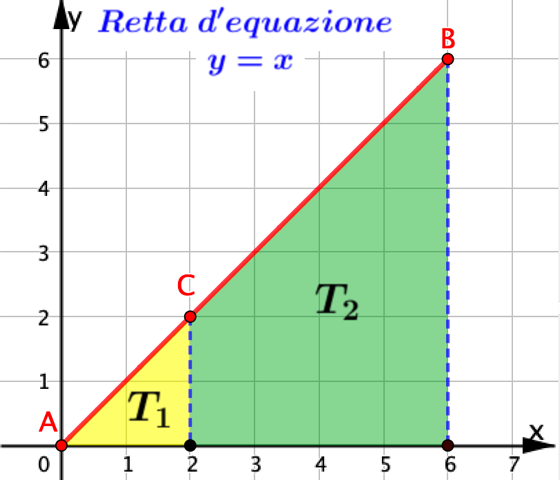 Area T1 =…………..= …Area T2 = ………= …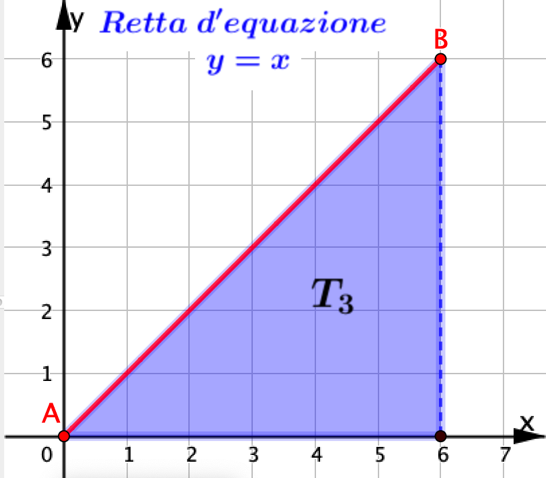 Area T3 = ………= …T3 = T1 + ………….. 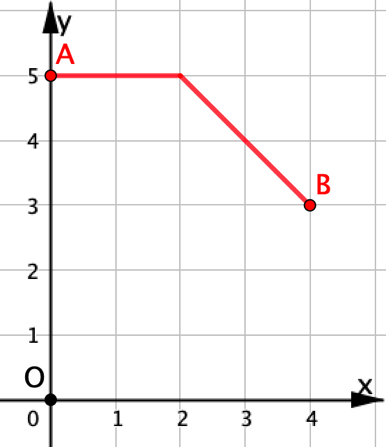 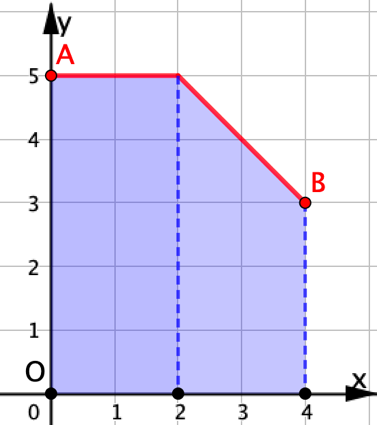 